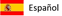 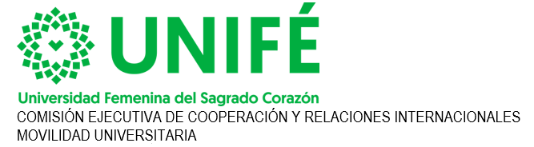 SOLICITUD DE POSTULACIÓN DOCENTE INTERNACIONAL  Después de llenar esta solicitud, conozco y tengo en consideración los términos y condiciones del Programa de Movilización Universitaria a la que estoy postulando, en cuanto al cronograma de postulación, documentación requerida, e inversión que representa.  Declaro que todos los datos consignados en la presente solicitud son totalmente verdaderos y que pueden ser utilizados por la Universidad Femenina del Sagrado Corazón durante el proceso de postulación.  Si tuviera que renunciar al intercambio, me comprometo a informar de inmediato a Movilidad Universitaria, con la finalidad de no perjudicar a otros docentes que se encuentran en lista de espera.  Firma del docente                                                                                                                   Fecha           /            /Sírvase marcar con una X en el recuadro y revisar nuestra política de privacidad: Autorizo a la UNIFÉ a utilizar mis datos para los fines que sean necesarios para el trámite a realizar. 
Ver POLITICA DE PRIVACIDAD en el siguiente enlace:https://www.unife.edu.pe/importante/politica_privacidad.htmlDATOS PERSONALESDATOS PERSONALESDATOS PERSONALESDATOS PERSONALESDATOS PERSONALESDATOS PERSONALESNombres y Apellidos(tal como figuran en el pasaporte)Código DocenteFecha de NacimientoFecha de NacimientoFecha de NacimientoDocumento Nacional de IdentidadN° de PasaporteN° de PasaporteN° de PasaporteDirección PostalDirección electrónicaTeléfonosINFORMACIÓN ACADÉMICAINFORMACIÓN ACADÉMICAINFORMACIÓN ACADÉMICAINFORMACIÓN ACADÉMICAINFORMACIÓN ACADÉMICAINFORMACIÓN ACADÉMICAINFORMACIÓN ACADÉMICAINFORMACIÓN ACADÉMICAINFORMACIÓN ACADÉMICAUniversidad de OrigenUniversidad de OrigenPaís / CiudadPaís / CiudadFacultad/Escuela/Departamento al que perteneceFacultad/Escuela/Departamento al que perteneceÁrea o Cátedra a la que perteneceÁrea o Cátedra a la que perteneceCursos  que dicta en universidad de origenCursos  que dicta en universidad de origenGrados y Títulos obtenidosGrados y Títulos obtenidosUniversidad de estudioUniversidad de estudioLengua maternaLenguas aprendidasLenguas aprendidasLenguas aprendidashablahablaleeleeescribecomprendePROGRAMA DE MOVILIZACIÓNPROGRAMA DE MOVILIZACIÓNSemestre que desea realizar el intercambioDescripción del Proyecto/Investigación a seguir:INFORMACIÓN DE HOSPEDAJEINFORMACIÓN DE HOSPEDAJEINFORMACIÓN DE HOSPEDAJEINFORMACIÓN DE HOSPEDAJEINFORMACIÓN DE HOSPEDAJEINFORMACIÓN DE HOSPEDAJEFecha  de arribo a la ciudad de Lima¿Requiere asistencia para elegir alojamiento? De ser así, indique el tipo de alojamiento que preferiría (marque con una X)Casa de familiaHora  de arribo a la ciudad de Lima¿Requiere asistencia para elegir alojamiento? De ser así, indique el tipo de alojamiento que preferiría (marque con una X)Casa de pensiónAerolínea¿Requiere asistencia para elegir alojamiento? De ser así, indique el tipo de alojamiento que preferiría (marque con una X)Hotel u HostalN° de Vuelo¿Requiere asistencia para elegir alojamiento? De ser así, indique el tipo de alojamiento que preferiría (marque con una X)DepartamentoDe contar con alojamiento, indique la dirección, teléfono y la persona de contacto.De contar con alojamiento, indique la dirección, teléfono y la persona de contacto.De contar con alojamiento, indique la dirección, teléfono y la persona de contacto.EN CASO DE EMERGENCIAEN CASO DE EMERGENCIAEN CASO DE EMERGENCIAEN CASO DE EMERGENCIANombre y vínculo de la persona a notificar, en caso de emergencia.Nombre y vínculo de la persona a notificar, en caso de emergencia.Dirección PostalDirección electrónicaTeléfonos¿Sufre de alguna dolencia por la que pueda requerir cuidados especiales?¿Tiene restricciones alimenticias o sufre de alguna alergia?Indique la relación de medicamentos que toma diariamente.a)b)c)